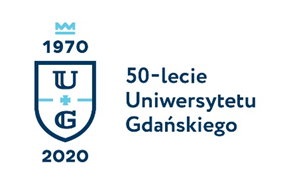 Monika Rogo
Biuro Rzecznika Prasowego Uniwersytetu Gdańskiegoul. Bażyńskiego 880-309 Gdańsktel.: (58) 523 25 84e-mail: monika.rogo@ug.edu.plhttp://www.ug.edu.pl/plGdańsk, 16 czerwca 2020Informacja prasowa
„Superbohater umiera” – spektakl online teatru Standby Studio z UG
Grupa Teatralna Standby Studio działająca w ramach Akademickiego Centrum Kultury „Alternator” Uniwersytetu Gdańskiego zaprasza na spektakl online „Superbohater umiera”, który w całości powstał zdalnie. Wydarzenie odbędzie się 17 czerwca o godz. 18.00. Sztuka jest inspirowana dramatem „Król umiera, czyli ceremonie” Eugène’a Ionesco. Spektakl „Superbohater umiera” został zarejestrowany całkowicie zdalnie i będzie dostępny online pod linkiem (link stanie się aktywny w momencie rozpoczęcia wydarzenia).

Opis: 

Jeden z najbardziej znanych dramatów legendarnego francuskiego pisarza Eugène’a Ionesco „Król umiera, czyli ceremonie” przeniesiony na współczesne realia popkultury. Dzisiaj nie ma już miejsca dla królów, bowiem obecnie światem rządzą superbohaterowie, przynajmniej w kulturze masowej. Jednak nawet oni muszą się zmierzyć ze śmiertelnością natury ludzkiej. Z tą informacją boryka się główna postać dramatu – tytułowy Superbohater, który w latach swojej świetności potrafił zmuszać siły natury do posłuszeństwa i uratował wiele istnień ludzkich. Zaczyna on stopniowo tracić swoją moc, sprawność fizyczną, a cały świat zaczyna rozpadać się wraz z nim. Całość utrzymana jest w groteskowej stylistyce teatru absurdu.

Obsada:

SUPERBOHATER – Krzysztof Maik
MAŁGORZATA – Aleksandra Pajdowska
MARIA – Karolina Narojczyk
PANI DOKTOR – Patrycja Chilińska
JULIA – Agnieszka Lewińska
STRAŻNICZKA – Natalia Walaszczyk

Zespół:

Reżyseria/Zdjęcia/Montaż – Jan Orszulak
Scenariusz – Jan Orszulak, Patrycja Chilińska
Korekta scenariusza online – Olga Olczak
Asystent reżysera – Patrycja Chilińska
Operatorzy kamer – Patrycja Chilińska, Kamil Kukier, Piotr Kurcewicz, Agnieszka Lewińska, Jerzy Maik, Krzysztof Maik, Mateusz Molik, Natalia Munik, Karolina Narojczyk, Natasza Narojczyk, Aleksandra Pajdowska, Julia Styczyńska, Anna Walaszczyk, Natalia Walaszczyk
PR – Karolina Narojczyk
Kierownik produkcji – Aleksandra PajdowskaZapraszamy do obserwowania stron teatru Standby Studio:https://www.facebook.com/studiostandby 
https://www.instagram.com/standbystudio/ 
https://www.youtube.com/standbystudio    _______________________________
link do wydarzenia: https://www.facebook.com/events/2306449509651096/link do info na stronie ACK: https://ack.ug.edu.pl/category/events/superbohater-umiera-spektakl-standby-studio/